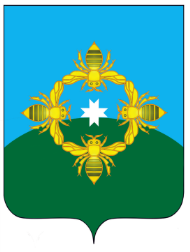 СОВЕТ ДЕПУТАТОВ МУНИЦИПАЛЬНОГО ОБРАЗОВАНИЯ«МУШАКОВСКОЕ»РЕШЕНИЕ13 декабря 2019 года                                                                                 № 98 с. МушакОб утверждении Порядка представления информации о совершаемых действиях, направленных на реализацию муниципальным образованием «Мушаковское» права регресса          В целях реализации права регресса, установленного пунктом 3.1. статьи 1081 Гражданского кодекса Российской Федерации, в соответствии с пунктом 4 статьи 242.2 Бюджетного кодекса Российской Федерации, Уставом муниципального образования «Мушаковское» Совет депутатов муниципального образования «Мушаковское»           РЕШАЕТ:      1. Утвердить Порядок представления главным распорядителем средств бюджета муниципального образования «Мушаковское» в финансовый орган муниципального образования «Киясовский район» информации о совершаемых действиях, направленных на реализацию муниципальным образованием «Мушаковское» права регресса, либо об отсутствии оснований для предъявления иска о взыскании денежных средств в порядке регресса согласно приложению к настоящему решению.           2. Опубликовать настоящее решение в Вестнике органов местного самоуправления муниципального образования «Мушаковское» и разместить его на официальном сайте  органов местного самоуправления муниципального образования «Киясовский район».          3. Настоящее решение вступает в силу после его официального опубликования. Глава муниципального образования«Мушаковское»                                                                                           В.П. Горбунов УТВЕРЖДЕН решением Совета депутатов муниципального образования «Мушаковское»                                                       от 13.12.2019 № 98Порядок                                                                                                                                          представления главным распорядителем средств бюджета муниципального образования «Мушаковское» в финансовый орган муниципального образования «Киясовский район» информации о совершаемых действиях, направленных на реализацию муниципальным образованием «Мушаковское» права регресса, либо об отсутствии оснований для предъявления иска о взыскании денежных средств в порядке регресса           1. Настоящий Порядок регулирует отношения, связанные с реализацией права регресса муниципальным образованием «Мушаковское» в отношении лица, в связи с незаконными действиями (бездействием) которого произведено возмещение вреда гражданину или юридическому лицу за счет бюджета муниципального образования «Мушаковское» в соответствии со статьей 1069 Гражданского кодекса Российской Федерации.          2. Главный распорядитель средств бюджета муниципального образования «Мушаковское», представлявший в суде интересы муниципального образования «Мушаковское» в соответствии с пунктом 3 статьи 158 Бюджетного кодекса Российской Федерации (далее – главный распорядитель), в срок не позднее четырех месяцев со дня получения уведомления финансового органа муниципального образования «Мушаковское» (далее – финансовый орган) об исполнении за счет казны муниципального образования «Мушаковское» судебного акта о возмещении вреда, причиненного незаконными действиями (бездействием) органов местного самоуправления муниципального образования «Мушаковское», либо должностных лиц, в том числе в результате издания не соответствующего закону или иному правовому акту  акта органа местного самоуправления, представляет в финансовый орган следующую информацию:          1) копии документов, подтверждающих добровольное возмещение вреда муниципальному образованию, - в случае добровольного возмещения вреда муниципальному образованию в порядке регресса лицом, в связи с незаконными действиями (бездействием) которого был исполнен судебный акт по иску к муниципальному образованию;          2) в случае отсутствия  оснований для предъявления иска о взыскании в порядке регресса – письмо с  обоснованием причин отсутствия оснований для предъявления иска;          3) копию искового заявления о возмещении в порядке регресса вреда, причиненного муниципальному образованию лицом, в связи с незаконными действиями (бездействием) которого был исполнен судебный акт по иску к муниципальному образованию, с указанием даты направления данного искового заявления в суд – в иных случаях.          3. В течение месяца со дня вступления судебного акта в законную силу по исковому заявлению о возмещении в порядке регресса вреда, причиненного муниципальному образованию, главный распорядитель представляет в финансовый орган копию данного судебного акта.          4. В случае если в соответствии со вступившим в законную силу судебным актом удовлетворены требования муниципального образования в порядке регресса, главный распорядитель в течение месяца со дня получения постановления судебного пристава-исполнителя об окончании исполнительного производства информирует об этом финансовый орган с приложением копии постановления судебного пристава-исполнителя об окончании исполнительного производства.